Образец на заявление за откриване на процедура за издаване на разрешително  по чл. 52, ал. 1, т. 3 от ЗВ    До КМЕТА НА ОБЩИНА ДРЯНОВО                                      вх.  № ОБА 3-34-……………………………………………..ЗАЯВЛЕНИЕЗА  ИЗДАВАНЕ НА РАЗРЕШИТЕЛНО ЗА ПОЛЗВАНЕ НА ВОДНИ ОБЕКТИ – ПУБЛИЧНА ОБЩИНСКА СОБСТВЕНОСТ, С ИЗКЛЮЧЕНИЕ НА РАЗРЕШИТЕЛНИТЕ ПО ЧЛ.46, АЛ. 1, Т. 3 ОТ ЗАКОНА ЗА ВОДИТЕ/Комплексна административна услуга/УважаемИ ГОСПОДИН КМЕТ,На основание чл. 46, ал.1, чл.60, ал.1 от Закона за водите, моля да бъде открита процедура за издаване на разрешително за ползване на повърхностен воден обект.Данни за ПОЛЗВАНЕТОПрилагам и следните документи:Желая да получа услугата: в ЦУИГ на община Дряново;    чрез лицензиран пощенски оператор на адрес…………………………..………………………………., като цената се заплаща от заявителя при получаването;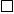     като вътрешна препоръчана пощенска пратка;    като вътрешна куриерска пратка;    като международна препоръчана пощенска пратка;    по електронен път на електронна поща.Забележка: 1. Заявлението се подава от името и се подписва лично от лице с представителна власт по регистрацията на търговеца.2. Заявлението и приложените към него документи се подават в два екземпляра - единият екземпляр в качеството му на оригинал се представя върху книжен носител, а вторият - като негов пълен цифров аналог - върху електронен носител.3. Предварителните (прединвестиционните) проучвания, техническите проекти за добив, сравнителните оценки на енергийните ползи и на вредите за околната среда, сравнителните оценки на ползите от дейността и на вредите за околната среда и геодезическите измервания по чл. 52 се изготвят от лица, които притежават професионална квалификация „магистър-инженер“ по специалността, свързана с вида на исканото разрешително, и са регистрирани по реда на Закона за камарите на архитектите и инженерите в инвестиционното проектиране.дата:………………					Заявител:………………………………            име, подпис, печат    ЗАЯВИТЕЛ – ТИТУЛЯР НА РАЗРЕШИТЕЛНОТрите имена - за физически лица; Фирма - за юридическите лица и за едноличните търговци, регистрирани по Търговския законПостоянен адрес - за физически лица;Седалище - за юридическите лица Единен граждански номер - за физически лица;Единен идентификационен код  - за юридическите лица;Адрес за кореспонденция, вкл. електронен адрес Телефон ФаксЦел на ползванеВоден обект и водно тяло, предмет на ползване:Място на ползването, включително надморска височина, географски координати на съоръженията и площта за използване Местност,административно-териториална и териториална единица, код по единния класификатор на административно-териториалните и териториалните единици - за мястото на ползванеСхема и параметри на заявеното ползванеНомер на решението на министъра на околната среда и водите или на директора на съответната регионална инспекция по околната среда и водите по оценка на въздействието върху околната среда или за преценка, че не е необходимо извършването на оценка на въздействието върху околната среда, или за оценка за съвместимост, когато такива се изискват съгласно Закона за опазване на околната среда и Закона за биологичното разнообразие.Заверен документ за платена такса за издаване на разрешителното - издава се служебно от община Дряново - издава се служебно от община ДряновоАктуална скица или карта за имотите, в които ще се извършва дейността, заверена от съответния компетентен орган Декларация за обстоятелствата по чл. 71, ал. 2 от Закона за опазване на околната среда.Документи, удостоверяващи съгласието на собствениците на имоти, които ще бъдат засегнати от строителството на съоръженията, когато съоръженията не са изградениСъгласувателни становища на компетентните органи, свързани със засягане на изградена инфраструктура и с възможността за промяна на предназначението на земеделските земи и на горите и земите от горския фонд, които ще бъдат засегнати;Документ, удостоверяващ съгласието на собственика на съществуващо съоръжение, в случаите в които ще се използва - издава се служебно от община Дряново  В зависимост от заявената цел на ползване се представят допълнително документите по чл. 42, чл.43, чл.44, чл.46, чл.47, чл.48  от Наредба за ползването на повърхностните води (ДВ, бр. 56 от 22 юли .)За цел изграждане на нови и реконструкция или модернизация на съществуващи системи и съоръженияпредварително (прединвестиционно) проучване, включително част „Конструктивна на хидротехническото съоръжение“, с обхват и съдържание съгласно Наредба № 4 от . за обхвата и съдържанието на инвестиционните проекти;хидроложка част и хидравлично оразмеряване.За цел плаващи съоръжения в язовирипроект за изграждане на съоръжението и за дейността мудокумент за регистрация и годност на плавателното съоръжение от Изпълнителна агенция "Морска администрация";предварителен договор за транспортиране на отпадъчните води и битовите отпадъци или проект за пречистване на отпадъчните води - в случаите, когато такива се формират от извършваната дейност на плавателното съоръжение;договор с водолазна фирма за годишно обслужване на закотвящите съоръжения.одобрен авариен план за целия период на строителство;документ за застраховане на съоръжението; становище от басейновата дирекция с актуална скица или карта с означени размер и граници на площта, в която ще се извършва дейността, определена с географските координати на определящите ги точки, в случаите, когато компетентен орган е министърът на околната среда и водите.За цел  аквакултури и свързаните с тях дейности, чрез използване на съоръжения за осъществяване на дейносттапроект на дейносттасъгласувателно становище от Изпълнителната агенция по рибарство и аквакултури относно зоните за стопански риболов и зоните за рибовъдство в големи язовири - когато язовирът не е зониран;становище от басейновата дирекция с актуална скица или карта с означени размер и граници на площта, в която ще се извършва дейността, определена с географските координати на определящите ги точки, в случаите, когато компетентен орган по издаване на разрешителното е министърът на околната среда и водите, както и посочени координати на точките, определящи участъка на ползване в аварийната зона;становище от Изпълнителната агенция по рибарство и аквакултури (ИАРА), съгласувано с лицето, стопанисващо водностопанските съоръженияЗа цел аквакултури и свързаните с тях дейности без използване на съоръжения за осъществяване на дейносттапроект на дейносттаодобрен от експертен технически съвет проект за промяна предназначението на водния обект, който се иска за ползване, ако се предвижда такова;идентификационните данни на концесионен договор или договор за наем, аренда и др. – при ползване на водни обекти – публична държавна или общинска собственост (номер, дата на издаване, срок на валидност);последният протокол от комисия за извършване на технически прегледи по смисъла на чл. 24 на Наредба № 13 от . за условията и реда за осъществяване на техническа експлоатация на язовирните стени и съоръженията към тях – при ползване на водни обекти – общинска собственост.За цел изземване на наносни отложения от принадлежащите земи на водохранилищататехнически проект на изземване 